CURRICULUM VITAE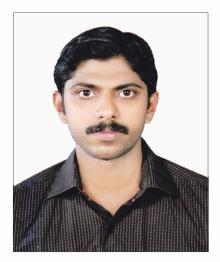 GHINCE GHINCE.319040@2freemail.com   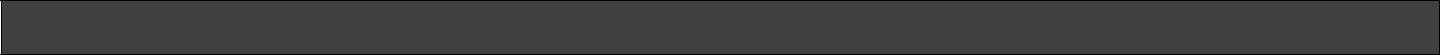 CAREER OBJECTIVESeeking a challenging opportunity where I will be able to utilize my strong work experience and ability to work well with people, which will allow me to grow personally and professionally. I am self-motivated and able to work both independently and as collaborative team member.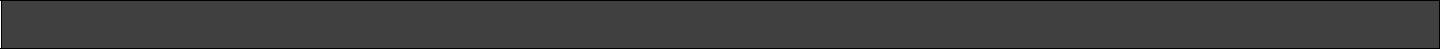 SUMMARY OF JOB PROFILEReceiving & distributing project documentsDistributing the documents by discipline to respective departments as per procedure.All documents and drawings and filing document / drawing numbers, title, revision.Updating logs files generate daily and weekly reports to management.Maintain electronic and hard copy filing system.Prepare and modify documents including correspondence, reports, drafts, memos and emails.Provide general administrative and clerical support including mailing, scanning, faxing and copying to management.Open, sort and distribute incoming correspondence.Schedule and coordinate meetings, appointments and travel arrangements for Managers.Issue/distribute the new documents and drawings to respective Site Engineers.Identify the respective internal and external recipients for all incoming documentation, make clear and legible copies and issue as required.Maintain filing systems for the identification, traceability and retrieval of documents.Make void the old revision document/drawing.Maintain at all times a whole and complete control copy of project documents including drawings and details, and all other fundamental project documentation for the department.PROFESSIONAL EXPERIENCESince May 2014 I started working with Specialist Services as DOCUMENT CONTROLLER in PETROFAC, UZ750 project.From 2007 - 2014 I was working as Document Controller at OILENGINEERING, ABU DHABI, UAEIn 2006 & 2007 I served as a Secretary cum Admin assist in Shut down atQAPCO GENERAL, MESAIEED, QATAR. In 2006 I had been a part of Shut down work in both RAS GAS TRAIN 1 & 2 and QATAR PETROLIUM, DUKHANFIELDS, as Secretary cum Admin assist.I started my career as a Shutdown at QATAR PETROLIUM REFINARY Crude,RFCC & Utilities as a Time keeper.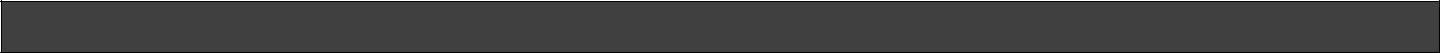 ACADEMIC PROFILEIndustrial Training InstituteNCVT certified Fitter from ITI Chalakudy (Kerala, India)Batch : 2003-2004Higher Secondary Education XII StandardST: Mary’s.H.S.S IRINJALAKUDAKerala State Board.Batch : 2001 -2003Secondary School Education X StandardST: Mary’s.H.S.S IRINJALAKUDAKerala State Board.Batch : 2000-2001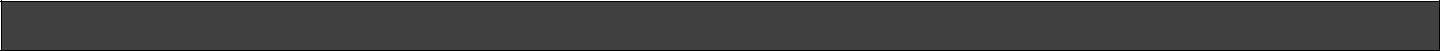 PERSONAL SKILL SET Good communication, Interpersonal relationship and presentation skill.Excellent organizational, team working and leadership skillAnalytical and creative skillMotivate , adaptable, and responsibleAbility to work under pressureV Ability to learn and adopt new technologies fast.Sociable, pleasing mannered and having good sense of responsibility.Flexible and can adapt to any given situation.Excellent knowledge in Microsoft Office (Excel, Word, Outlook, Power point).PERSONAL DETAILS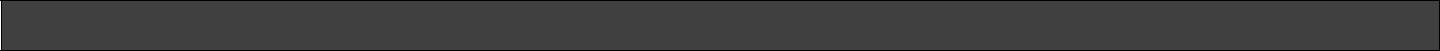 Gender:MaleDate of birth:26-05-1985Age:31Marital status:Married.Religion:ChristianLanguages Known:English, Hindi, and Malayalam